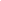 InnehållsförteckningInledningVi vill att alla elever som går på Böle skola ska känna sig trygga och tar tydligt avstånd från alla former av kränkande beteende. Skolan ska främja förståelse för andra människor och förmåga till inlevelse i andra människors situation.Det främjande arbetet omfattar skolans alla elever och syftar till att skapa en trygg skolmiljö för eleverna med särskild hänsyn till diskriminerings-grunderna. Det förebyggande arbetet omfattar riskområden som framkommit genom kartläggning, och syftar till att minska eller helt förhindra att dessa risksituationer uppstår gällande diskriminering, trakasserier eller kränkande behandling.Definition av begreppTrakasserierTrakasserier innebär ett uppträdande som kränker någons värdighet utifrån någon av de sju diskrimineringsgrunderna.Ingen ska i skolan utsättas för diskriminering på grund av kön, etnisk tillhörighet, religion eller annan trosuppfattning, könsöverskridande identitet eller uttryck, sexuell läggning, ålder eller funktionsnedsättning eller för annan kränkande behandling. […] Alla som arbetar i skolan ska aktivt motverka diskriminering och kränkande behandling av individer eller grupper. 	             
(Skolverket, läroplan för grundskolan, förskoleklassen och fritidshemmet 2011)Sexuella trakasserier definieras särskilt i diskrimineringslagen som ett uppträdande av sexuell natur som kränker någons värdighet.Vad är kränkande behandling?Det är ett uppträdande som kränker en elevs värdighet som inte klassificeras som en diskriminering enligt diskrimineringslagen. Kränkande behandling är ett beteende som är oönskat av den som blir utsatt. Det är eleven som upplever sig vara utsatt för kränkande behandling som avgöra vad som är oönskat. För att det ska vara fråga om kränkande behandling enligt lagen måste kränkningen vara märkbar och tydlig. Den som kränker någon måste också förstå att uppträdandet upplevs som kränkande. I många situationer är det uppenbart att ett beteende är kränkande, men om det inte är det så måste eleven klargöra för den som kränker att beteendet är ovälkommet. Eleven kan också ta hjälp av personalen i verksamheten. Vad som är kränkande behandling måste avgöras i varje enskilt fall. (6 kap. 3 § och 9 § skollagen 2010:800)Målsättning för arbetetAlla vuxna i skolan har ett gemensamt ansvar för elevernas välbefinnande. På skolan finns mentorer som ansvarar för den sammanhållande delen för respektive klass. Mentorer är riktade mot de enskilda eleverna.Uppföljning och utvärderingHandlingsplanen utvärderas och upprättas varje år. Kartläggning genomförs under året och genomgång av resultat sker därefter med personal och elever på skolan.AnsvarsfördelningRektorn ansvarar förAtt enligt skollagen 6 kap. 8 § (2010:800) upprätta en plan med åtgärder för att förebygga och förhindra kränkande behandling av elever. Rektor har ett utökat ansvar att förebygga diskriminering och verka för lika rättigheter och möjligheter. Arbetet ska innefatta kartläggning, analys, åtgärd samt uppföljning och omfattar hela verksamheten, inte bara undervisningen (3 kap. 2 § och 3 §, diskrimineringslagen 2008:567).Att enligt skollagen 6 kap. 6 § och 7 § (2010:800) se till att det bedrivs ett målinriktat arbete för att motverka kränkande behandling av elever. Även att det genomförs åtgärder för att förebygga och förhindra att elever utsätts för kränkande behandling.Att om verksamheten får kännedom om att diskriminering eller kränkande behandlings förekommer, görs en utredning och åtgärder vidtas (skollagen 6 kap. 10 § 2010:800).Att personalen kontinuerligt utbildas för att kunna motverka kränkningar och diskriminering och att tid och förutsättningar ges till detta arbete.Personalen ansvarar förAtt följa och arbeta utifrån skolans plan för att förebygga och förhindra kränkande behandling, diskriminering och trakasserier.Att i likhet med skollagen 6 kap. 8 § (2010:800) anmäla till rektor via KB-processen om denne får kännedom om att en elev anser sig blivit utsatt för kränkande behandling eller diskriminering.Att ständigt ifrågasätta och reflektera över de normer och värderingar som hen förmedlar.Att följa skolans ordningsregler.Eleverna ansvarar förAtt följa skolans ordningsregler, visa hänsyn, gott omdöme och behandla både elever och personal på skolan med respekt.Att berätta för personal på skolan eller vårdnadshavare om diskriminering, kränkande behandling eller trakasserier förekommer på skolan.Vårdnadshavare ansvarar förAtt aktivt delta i elevernas utvecklingssamtal.Att delta på föräldramöten.Att stötta sitt barn i skolarbetet.Att påtala för skolan om de får kännedom om att diskriminering eller kränkande behandling förekommer.Böle skolas främjande och förebyggande arbeteGemensamt upprättade ordningsreglerGemensamt upprättade ordningsregler är ett stöd för elever och personal för att åstadkomma en trygg miljö. Dessa ordningsregler finns uppsatta i skolans lokaler. Mentorerna ansvarar för att alla elever har kännedom om skolans ordningsregler.Trivsel och studiero som en fast punkt i undervisningenPå klassråd ska stämningen i klassen och på skolan vara en stående punkt för att kunna lyftas bland annat i elevrådet. Varje arbetslag bestämmer själva fokus och aktivitet, men arbetar kontinuerligt med planering, uppföljning och utvärdering.Klass- och årskursöverskridande aktiviteterVarje läsår genomförs ett antal åldersintegrerade aktiviteter där elever från olika klasser och årskurser blandas för att stimulera nya kamratkontakter. Detta sker till exempel under ’elevens val’ för årskurs 4-6, under gemensamma friluftsdagar, diverse trivselfrämjande aktiviteter, ett samarbete mellan förskoleklassen och årskurs 1, samt i elevrådet.FaddersystemUnder läsåret 2020/2021 skedde en uppstart för fadderverksamhet på gruppnivå. Vi ser positiva effekter av att eleverna på skolan möter varandra i olika sammanhang och vi vill därmed få en bättre struktur på detta. Exempel på en insats kan vara att äldre elever läser för yngre elever. Planeringen kring faddersystemet fortgår.TerminsstartDe två första skolveckorna under höstterminen är målsättningen att all personal ska vara närvarande på skolgården under rasterna för att skapa en trygghet hos eleverna i samband med skolstart.Gemensamma riktlinjer för elevernas mobiler under skoltidPå skolan finns gemensamma riktlinjer för användandet av elevers mobiltelefoner. Det innebär att eleverna lämnar in sin mobiltelefon vid skoldagens början och återfår den vid skoldagens slut. Syftet är att öka trygghet och studiero.RastverksamhetLärare i fritidshemmet har ansvaret för skolans rastverksamhet och är rastvärdar under samtliga raster. Det finns en utlåningsbod där elever kan hitta aktiviteter att göra under rasten och låna diverse föremål för rastaktiviteter. Under lunchrasten erbjuder lärare i fritidshemmet en lärarledd aktivitet som eleverna frivilligt kan delta i. Övriga lärare finns även ute enligt ett fastställt schema och är tillgängliga för samtliga elever på rasterna. Vi arbetar alla främjande och förebyggande i både aktiviteter och samtal. Vi ska bidra till en social gemenskap som skapar trygghet för att främja lärandet. Skolans uppdrag är att elever ska utveckla och visa respekt för varandras olikheter. Skolans miljö ska präglas av en ömsesidig respekt mellan elever och personal.TrygghetsgruppSkolan har en trygghetsgrupp bestående av en rektor, fritidspedagog, skolsköterska, skolkurator, två lärare från årskurs F-3 och en lärare från årskurs 4-6. Gruppen ska arbeta förebyggande och främjande. Trygghetsgruppen ansvarar för trygghetsenkäten och upprättande av plan mot diskriminering och kränkande behandling.Utvärdering av läsåret 2021/2022Trygghetsenkät genomfördes digitalt i alla klasser i februari-22. Enkätresultatet visade på en förbättring gällande studiero samt upplevd trygghet på skolan. Skolans elever har svarat att de till 90 % alltid eller ofta känner sig trygg på skolan. Resultatet av enkäten har diskuterats och utvärderats i klasserna, arbetslagen samt i Trygghetsgruppen. Under läsåret har skolans ordningsregler reviderats. Förslagen har varit ute på remiss hos årskurserna, klassråd, elevråd samt fritids. Skolans nya ordningsregler är nu fastställda: Vi tar ansvar för vårt lärande och skolmiljön, vi använder ett trevligt språk, vi respekterar varandra, vi är snälla mot varandra, vi har en mobilfri skola. Regelbundet värdegrundsarbete med fokus på målen i handlingsplanen (språkbruk, studiero, fadderverksamhet) har gett god effekt. Användningen av ”fula ord” och konflikter har minskat i flera årskurser. Lärarna har ett fortsatt nära samarbete med vårdnadshavare kring både kunskapsmål och sociala mål. Även om förbättring skett gällande språkbruk så bedömer Trygghetsgruppen att målet bör kvarstå även nästa läsår. Trygghet på nätet blir nytt mål/fokusområde för läsåret 22/23. Handlingsplan: Böle skola, läsåret 2022/2023Bilaga 1Böle skolas åtgärdande arbeteDet åtgärdande arbetet omfattar hur skolan hanterar en uppkommen incident och syftar till att stärka skolans förmåga att upptäcka, utreda och åtgärda i det fall diskriminering, trakasserier eller kränkande behandling uppstår. Alla anställda på skolan följer processen ”Åtgärder mot kränkande behandling”. Processen finns publicerad på kommunens intranät.Rutin vid trakasserier, kränkande behandling och diskrimine-ring. Pågående kränkning avbryts omgående av den skolpersonal som upptäcker kränkningen. Kränkning som kommer personal till kännedom först efter att den inträffat handläggs på liknande sätt som vid pågående kränkning. Personal tar reda på fakta och kartlägger vad som hänt genom enskilda samtal med inblandade elever. Ett strukturerat samtal med den/de som kränkt där vi bl.a. tydligt talar om vad skolan anser om kränkningarna och vad skolan tänker göra. Den kränktes utsatthet beaktas i utredningen. Det är viktigt att den kränkte känner att han/hon tas på allvar och får stöd. I första hand ansvarar den/de som upptäckte kränkningen för samtalen. Vid behov, t.ex. om flera elever är inblandade konsulteras mentor och arbetslaget. Elevhälsoteam kan också konsulteras.Mentor och rektor informeras om kränkningen. Den som upptäckte kränkningen samråder med mentor om vem som kontaktar vårdnadshavare. Kränkningen rapporteras skyndsamt i kommunens händelseregistreringsprogram-KB process. Rapporteringen utförs av den som upptäckte kränkningen om inte annat överenskommits.Uppföljningssamtal bokas senast inom 14 dagar efter händelsen.Ärendet avslutas när eleven känner sig trygg.Rutin när personal kränker elevKränkningar mot elever delges skyndsamt till rektor av den som fått kännedom om vad som skett.Rektor påbörjar utredning av händelsen omgående och vidtar nödvändiga åtgärder.Vårdnadshavare underrättas.Bedöms kränkningen kunna betraktas som en brottslig handling, görs en polisanmälan. Rektor anmäler skyndsamt ärendet till huvudman.Eleven erbjuds stöd via elevhälsan.Rektor bifogar sin utredning till anmälan. Huvudmannen återkopplar till rektor.Barn- och utbildningsnämnden informeras fortlöpande.Vårdnadshavare informeras kontinuerligt.2022/2023MålAktiviteter/insatseruppföljningansvarNätsmartÖka kunskap och trygghet på internet. Öka förmågan att vara källkritisk.Årskurserna tar beslut om aktiviteter som ska genomföras.Vt-23 i arbetslag, elevråd och trygghetsgruppen.LärareSpråkbrukSvordomar och andra fula ord ska inte användas. Alla årskurser och arbetslag genomför aktiviteter som främjar språkbruket. Noll tolerans på svordomar och andra fula ord.Vt-23 elevråd, trygghetsenkät och i undervisning.All personal på skolan.